Заявка на участие в зимних учебно-тренировочных сборах Twizzle 2018 в г. Сочи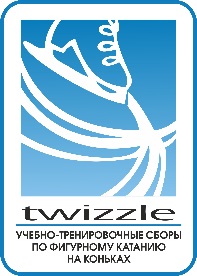 Я, _____________________________________________________________, прошу включить моего ребенка в состав участников зимних учебно-тренировочных сборов 2018 года.Сведения о спортсмене*Окончательное комплектование групп II и III будет проведено по итогам первой ледовой тренировки в соответствии с технической и физической подготовкой спортсменов тренерским советом сбора.Сведения о лице, заключающем договорОбращаем внимание, что заявка расценивается, как Ваше желание принять участие в Учебно-тренировочных сборах. Бронирование места в группе производится после оплаты 50% суммы по договору на оказание консультационных услуг. Зачисление в группу производится после оплаты 100% суммы по договору. Фамилия, имя, отчествоДата рожденияГородИмеющийся разряд*Группа□ Группа I (КМС/МС)□ Группа II□ Группа IIIСерия и номер документа (свидетельство о рождении/паспорт)ФИООтношение к ребенкуСерия и номер паспортаДата выдачи паспортаКем выдан паспортАдрес по регистрацииКонтактный телефонE-mail«____»_________________ 2017 г.Заявитель________________________(__________________)